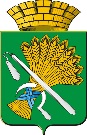 ГЛАВА КАМЫШЛОВСКОГО ГОРОДСКОГО ОКРУГАР А С П О Р Я Ж Е Н И Еот 11.08.2016 года  № 268-Рг. Камышлов О внесении изменений в Административный регламент предоставления муниципальной услуги «Продление срока действия разрешения на право организации розничных рынков», утвержденный распоряжением главы Камышловского городского округа от 15.03.2013 года № 68-РВ соответствии с пунктом 12 статьи 14 главы 3 Федерального законно от 27 июля 2010 года №21 –ФЗ «Об организации предоставления государственных и муниципальных услуг», руководствуясь письмом Минтруда России от 25.12.2015 г. №13-6/10/В-9922, уставом Камышловского округа: 
	1.Внести в административный регламент предоставления муниципальной услуги «Продление срока действия разрешения на право организации розничных рынков», утвержденной распоряжением главы Камышловского городского округа от 15.03.2013 года №68-р (в редакции распоряжения от 04.12.2014 года №454-Р, от 05.03.2015 года №118-Р), следующие изменения:1.1. Главу II дополнить пунктом 17 следующего содержания:17. Обеспечение доступности для инвалидов объектов, в которых предоставляются данные услуги, в соответствии с законодательством Российской Федерации:17.1. Условия беспрепятственного доступа к объекту (зданию), в котором она представляется, а также для беспрепятственного пользования транспортом, средствами связи и информации;17.2. Возможность самостоятельного передвижения по территории, на которой расположены объекты (здания), в которых предоставляются услуги, а также входа в такие объекты и выхода из них, посадки в транспортное средство и высадки из него, в том числе с использованием кресла-коляски;17.3. Сопровождение инвалидов, имеющих стойкие расстройства функции зрения и самостоятельного передвижения;17.4. Надлежащее размещение оборудования и носителей информации, необходимых для обеспечения беспрепятственного доступа инвалидов к объектам (зданиям), в которых предоставляются услуги, и к услугам с учетом ограничений их жизнедеятельности;17.5. Дублирование необходимой для инвалидов звуковой и зрительной информации, а также надписей, знаков и иной текстовой и графической информации знаками, выполненными рельефно-точечным шрифтом Брайля;17.6. Допуск сурдопереводчика и тифлосурдопереводчика;17.7. Допуск собаки-проводника на объекты (здания) в которых предоставляются услуги;17.8. Оказание инвалидам помощи в преодолении барьеров, мешающих получению ими услуг наравне с другими лицами.2.Утвердить административный регламент предоставления муниципальной услуги «Продление срока действия разрешения на право организации розничных рынков» изложив его в новой редакции (прилагается).3. Отделу экономики администрации Камышловского городского округа разместить регламент в реестре государственных и муниципальных услуг Свердловской области.4. Настоящее распоряжение опубликовать в газете «Камышловские известия» и разместить на официальном сайте Камышловского городского округа в информационно-коммуникационной сети «Интернет».5. Контроль за исполнением настоящего распоряжения возложить на заместителя главы администрации Камышловского городского округа Сухогузова С.А.И.о. главы администрацииКамышловского городского округа                                               О.Л. ТимошенкоУТВЕРЖДЕНраспоряжением главыКамышловского городского округаот 15.03.2013 года № 68-Р(в редакции распоряжения от 04.12.2014 года №454-Р, от 05.03.2015 № 118-Р, от 11.08.2016 года № 268-Р)Административный регламентпредоставления муниципальной услуги «Продление срока действия разрешения на право организации розничных рынков на территории Камышловского городского округа»I. Общие положения1. Настоящий административный регламент предоставления муниципальной услуги (далее – Регламент) «Продление срока действия разрешения на право организации розничных рынков на территории Камышловского городского округа» разработан в целях повышения качества предоставления и доступности муниципальной услуги, создания комфортных условий для ее получения. Регламент определяет порядок, сроки и последовательность действий (административных процедур) при предоставлении муниципальной услуги.2. Получателями муниципальной услуги являются юридические лица, зарегистрированные в установленном законодательством Российской Федерации порядке, которым принадлежат объект или объекты недвижимости, расположенные на территории, в пределах которой предполагается организация рынка, или их представители (далее - Заявители).3. Требования к порядку информирования о предоставлении муниципальной услуги:Информация о муниципальной услуге предоставляется:1) в отделе экономики администрации Камышловского городского округа (далее - Отдел).Место нахождения Отдела: г. Камышлов, ул. Свердлова,41 почтовый адрес: 624860, г. Камышлов, ул. Свердлова, 41, кабинет № 2, электронный адрес: kamgo-ekonom@yandex.ruГрафик работы специалиста по предоставлению муниципальной услуги: понедельник – четверг, 8.00-17.00; пятница, 8.00-16.00; суббота, воскресенье: выходные дни, телефоны для справок: (34375) 2-45-55;2) путем официального опубликования данного административного регламента;3) при обращении по телефону - в виде устного ответа на конкретные вопросы, содержащего запрашиваемую информацию;4) на официальном сайте администрации Камышловского городского округа в сети Интернет;5) с использованием федеральной государственной информационной системы «Единый портал государственных и муниципальных услуг»;6) в электронной форме; заявитель может направить обращение о предоставлении информации об услуге с использованием возможностей электронной приемной официального сайта администрации Камышловского городского округа в сети Интернет.7) Информация о порядке предоставления муниципальной услуги  через многофункциональный центр предоставления государственных и муниципальных услуг (далее – МФЦ) предоставляется:На официальном сайте МФЦ: www.mfc66.ru;По телефону Единого контакт - центра МФЦ: 8 - 800 - 200 - 84 - 40 (звонок бесплатный). Телефон многофункционального центра в Камышловском городском округе: 8-34375-5-01-90.Место нахождения МФЦ, расположенного в Камышловском городском округе: 624860, Свердловская область, г.Камышлов, ул.Ленинградская, 12; почтовый адрес: 624860, Свердловская область, г.Камышлов, ул.Ленинградская, 12.График работы специалистов по предоставлению муниципальной услуги: понедельник, вторник, среда, пятница с 9.00-18.00; четверг с 09.00 -20.00; суббота с 09.00 -14.00; воскресенье выходной день. 	Заявителям предоставляется следующая информация:- о нормативных правовых актах, регулирующих предоставление муниципальной услуги;- о перечне и видах документов, необходимых для получения муниципальной услуги;- о местах нахождения и графиках работы уполномоченных органов, предоставляющих муниципальную услугу, и организаций, обращение в которые необходимо и обязательно для получения муниципальной услуги;- о сроках предоставления муниципальной услуги;- о порядке обжалования действий (бездействий) и решений, осуществляемых и принимаемых в ходе оказания муниципальной услуги;- о ходе предоставления муниципальной услуги (для заявителей, подавших заявление и документы в МФЦ)».II. Стандарт предоставления услугиНаименование муниципальной услуги: «Продление срока действия разрешения на право организации розничных рынков  на территории Камышловского городского округа».Наименование органа, предоставляющего муниципальную услугу: Отдел администрации Камышловского городского округа.Результатом предоставления муниципальной услуги является: - переоформление разрешения (далее – Разрешение);Сроки предоставления муниципальной услуги устанавливаются в соответствии с действующим законодательством:1) срок принятия решения о продлении разрешения не может превышать 15 календарных дней со дня поступления заявления о продлении разрешения.	2) В случае получения муниципальной услуги через МФЦ:- исчисление срока предоставления муниципальной услуги осуществляется со дня приема и регистрации заявления в МФЦ; - срок передачи документов, необходимых для предоставления муниципальной услуги, из МФЦ в администрацию осуществляется в срок, не позднее следующего рабочего дня, следующего за днем приема документов от заявителя;- срок передачи документов, являющихся результатом предоставления муниципальной услуги, из администрации в МФЦ (если заявитель выбрал способ получения результата предоставления муниципальной услуги через МФЦ) – не позднее 1 рабочего дня до окончания  срока предоставления муниципальной услуги;- сроки доставки документов входят в общий срок оказания муниципальной услуги. Передача документов осуществляется курьером по ведомости приема-передачи «вне очереди»».5. Перечень нормативных правовых актов, регулирующих отношения, возникающие в связи с предоставлением муниципальной услуги: 1) Конституция Российской Федерации;2) Гражданский кодекс Российской Федерации;3) Федеральный закон от 06.10.2003 г. № 131-ФЗ «Об общих принципах организации местного самоуправления в Российской Федерации»;4) Федеральный закон от 30.12.2006 г.  №  271-ФЗ «О розничных рынках и о внесении изменений в Трудовой кодекс Российской Федерации»;5) Федеральный закон от 27.07.2010 г. № 210-ФЗ «Об организации предоставления государственных и муниципальных услуг»;6) постановление Правительства Российской Федерации от 10.03.2007 г. № 148 «Об утверждении правил выдачи разрешений на право организации розничного рынка»;7) постановление Правительства Свердловской области от 08.05.2007 г. № 391-ПП «Об утверждении формы разрешения на право организации розничного рынка, формы уведомления о выдаче разрешения (отказе) на право организации розничного рынка»;8) Устав Камышловского городского округа, утвержденный решением Думы Камышловского городского округа от 26.05.2005г. № 257.6. Исчерпывающий перечень документов, необходимых для предоставления услуги:1) заявление на продление разрешения должно содержать следующую информацию:- полное и (в случае, если имеется) сокращенное наименование (в том числе фирменное наименование);- организационно- правовая форма Заявителя, место его нахождения;- государственный регистрационный номер записи о создании юридического лица и данные документа, подтверждающего факт внесения сведений о юридическом лице в Единый государственный  реестр юридических лиц;- идентификационный номер налогоплательщика и данные документа о постановке юридического лица на учет в налоговом органе;- место нахождения объекта или объектов недвижимости, расположенных на территории, в пределах которой предполагается организовать розничный рынок;- тип рынка, который предполагается организовать (приложение № 1);- информацию о ранее выданном разрешении (регистрационный номер разрешения; дата выдачи и срок действия разрешения);- срок продления действия разрешения;2) к заявлению прилагаются следующие документы:- копии учредительных документов (оригиналов учредительных документов в случае, если верность копий не удостоверена нотариально);- выписка из Единого государственного реестра юридических лиц или ее удостоверенная копия, включающая сведения о постановке юридического лица на учет в налоговом органе по месту нахождения юридического лица;- удостоверенная копия документа, подтверждающего право на объект или объекты недвижимости, расположенные на территории, в пределах которой предполагается организовать рынок.7. Документы, указанные в подпункте 2 (а) пункта 9 предоставляются заявителем самостоятельно. Документы, указанные в подпункте 2 (б, в) пункта 9, запрашиваются Отделом в государственных органах, в распоряжении которых находятся указанные документы, если они не были представлены заявителем самостоятельно. 8. Документы, указанные в п.2.6 настоящего административного регламента могут быть направлены Заявителем:- лично;- по почте или с помощью курьера (нотариально заверенные);- с использованием электронной почты (с использованием ЭЦП);- через Единый портал государственных и муниципальных услуг;- через многофункциональный центр предоставления государственных и муниципальных услуг (далее – МФЦ). 9. Обращение заявителя, в котором содержатся нецензурные либо оскорбительные выражения, угрозы жизни, здоровью и имуществу должностного лица, а также членов его семьи, вправе оставить обращение без ответа по существу поставленных в нем вопросов и сообщить гражданину, направившему обращение, о недопустимости злоупотребления правом.10. Исчерпывающий перечень оснований для отказа в предоставлении услуги: 1) основанием для отказа в продлении разрешения на право организации розничного рынка является:- отсутствие права на объект или объекты недвижимости, расположенные в пределах территории, на которой предполагается организовать розничный рынок;- несоответствие места расположения объекта или объектов недвижимости, принадлежащих Заявителю, а также типа рынка, который предполагается организовать, на основании плана организации розничных рынков на территории Свердловской области;- подача заявления о продлении разрешения с нарушением требований, установленных пунктом 9 настоящего регламента, а также предоставление документов, содержащих недостоверные сведения;- истечение максимального срока действия разрешения на право организации розничного рынка;11. Муниципальная услуга предоставляется бесплатно.  12. Максимальный срок ожидания в очереди при обращении за предоставлением услуги составляет не более 20 минут. Максимальный срок ожидания в очереди при получении результата предоставления услуги составляет не более 10 минут.13. Регистрация письменного заявления Заявителя о предоставлении услуги производится в Отделе в день обращения.14. Требования к помещениям, в которых предоставляются услуги: 1) услуга предоставляется в помещениях администрации Камышловского городского округа, соответствующих санитарно-эпидемиологическим правилам и нормативам;2) в помещениях, в которых предоставляется услуга, должен быть размещен информационный стенд, содержащий настоящий административный регламент, график работы специалистов, образцы документов, заполняемых Заявителем;3) для ожидания приема Заявителям должны быть отведены места, оборудованные стульями, столами для возможности оформления документов.15. Показателями доступности и качества услуги являются:1) соблюдение сроков предоставления муниципальной услуги;2) соблюдение порядка информирования о муниципальной услуге;3) соблюдение условий ожидания приема для предоставления муниципальной услуги (получение результатов предоставления муниципальной услуги);4)отсутствие избыточных административных процедур при предоставлении муниципальной услуги.16. При предоставлении муниципальной услуги запрещено требовать от заявителя:представления документов и информации или осуществления действий, представление или осуществление которых не предусмотрено нормативными правовыми актами, регулирующими отношения, возникающие в связи с предоставлением муниципальной услуги;представления документов и информации, которые находятся в распоряжении органов, предоставляющих муниципальную услугу, иных государственных органов, органов местного самоуправления либо подведомственных органам государственной власти или органам местного самоуправления организаций, в соответствии с нормативными правовыми актами Российской Федерации, Свердловской области и муниципальными правовыми актами, за исключением документов, включенных в перечень, определенный частью 6 статьи 7 Федерального закона от 27.07.2010 № 210-ФЗ «Об организации предоставления государственных и муниципальных услуг».17. Обеспечение доступности для инвалидов объектов, в которых предоставляются данные услуги, в соответствии с законодательством Российской Федерации:17.1. Условия беспрепятственного доступа к объекту (зданию), в котором она представляется, а также для беспрепятственного пользования транспортом, средствами связи и информации;17.2. Возможность самостоятельного передвижения по территории, на которой расположены объекты (здания), в которых предоставляются услуги, а также входа в такие объекты и выхода из них, посадки в транспортное средство и высадки из него, в том числе с использованием кресла-коляски;17.3. Сопровождение инвалидов, имеющих стойкие расстройства функции зрения и самостоятельного передвижения;17.4. Надлежащее размещение оборудования и носителей информации, необходимых для обеспечения беспрепятственного доступа инвалидов к объектам (зданиям), в которых предоставляются услуги, и к услугам с учетом ограничений их жизнедеятельности;17.5. Дублирование необходимой для инвалидов звуковой и зрительной информации, а также надписей, знаков и иной текстовой и графической информации знаками, выполненными рельефно-точечным шрифтом Брайля;17.6. Допуск сурдопереводчика и тифлосурдопереводчика;17.7. Допуск собаки-проводника на объекты (здания) в которых предоставляются услуги;17.8. Оказание инвалидам помощи в преодолении барьеров, мешающих получению ими услуг наравне с другими лицами.III. Состав, последовательность и сроки выполнения административных процедур, требования к порядку их выполнения, в том числе особенности выполнения административных процедур в электронной форме. Административные процедуры1.  Предоставление услуги включает в себя следующие административные процедуры:1) прием заявления и документов для получения муниципальной услуги и их регистрация;2) принятие решения о предоставлении муниципальной услуги;3) уведомление заявителя о принятом решении и выдача разрешения.Блок-схема предоставления муниципальной услуги приведена в приложении № 2 к настоящему Регламенту.При оказании муниципальной услуги через МФЦ, специалист МФЦ осуществляет следующие административные процедуры:- информирует заявителей о порядке предоставления муниципальной услуги через МФЦ;- принимает и регистрирует заявление и пакет документов;- передает принятые документы в Комитет;- выдает результат предоставления услуги.2. Прием заявления и документов для получения муниципальной услуги осуществляется Специалистом Отдела непосредственно в месте оказания муниципальной услуги, либо путем направления по почте или по электронной почте.3. В день поступления заявления и прилагаемых к нему документов, специалист проводит проверку правильности заполнения заявления и наличия прилагаемых к нему документов, регистрирует их и в течение рабочего дня, следующего за днем поступления документов, вручает (направляет) посредством почтового отправления или по электронной почте Заявителю уведомление о приеме заявления к рассмотрению, подписанное главой администрации Камышловского городского округа.4. В случае, если указанное заявление оформлено не в соответствии с требованиями, установленными подпунктом 1 пункта 9 настоящего Регламента, а в составе прилагаемых к нему документов отсутствуют необходимые документы, предоставляемые заявителем самостоятельно, заявителю вручается (направляется) уведомление о необходимости устранения нарушений в оформлении заявления и (или) представления отсутствующих документов с указанием срока.5. В случае отсутствия документов, указанных в подпункте 2 (б, в) пункта 9, Специалист в течение 2 рабочих дней отправляет запрос в государственные органы, в распоряжении которых находятся указанные документы. Сведения предоставляются государственными органами в течение 5 рабочих дней.6. При поступлении документов или сведений, содержащихся в них, специалист передает заявление и документы заведующему Отдела.7. Заведующий Отдела, проводит проверку представленных в соответствии с пунктом 9 настоящего Регламента документов на предмет:1)полноты и достоверности сведений о Заявителе;2)наличия оснований для отказа в предоставлении услуги, установленных в п. 13 настоящего Регламента.8. По результатам проведенной проверки, заведующий Отдела передает заявление и документы Специалисту, который, с соблюдением установленных пунктом 7 настоящего Регламента сроков, готовит проект постановления администрации Камышловского городского округа, предусматривающего:1) при отсутствии оснований для отказа в предоставлении услуги:- продление срока действия разрешения на право организации розничного рынка;2) при наличии оснований для отказа в предоставлении муниципальной услуги, установленных в п. 13 настоящего Регламента, Специалист готовит проект постановления администрации Камышловского городского округа об отказе в предоставлении разрешения.9. Проект постановления администрации Камышловского городского округа, после согласования с отделами и структурными подразделениями администрации Камышловского городского округа, Специалист передает на подпись главе администрации Камышловского городского округа.10. Специалист в срок, не позднее дня, следующего за днем принятия решения, уведомляет в письменном виде Заявителя о принятом решении путем направления Уведомления по форме, утвержденной постановлением Правительства Свердловской области от 8 мая 2007 г. № 391-ПП «Об утверждении формы разрешения на право организации розничного рынка, формы уведомления о выдаче разрешения (отказе) на право организации розничного рынка».В уведомлении об отказе в продлении разрешения указываются причины отказа.11. При продлении срока действия разрешения Специалист вносит запись о продлении срока действия в ранее выданное разрешение на право организации розничного рынка.При этом записи в графах «Срок действия разрешения», «Дата выдачи», «Регистрационный номер разрешения», «Разрешения на право организации розничного рынка» не изменяются. В графе «Основание» указываются реквизиты постановлений администрации Камышловского городского округа о выдаче разрешения и о переоформлении разрешения.12. Специалист: 1) размещает информацию о продлении разрешения, приостановлении, возобновлении срока его действия и аннулировании на официальном сайте администрации Камышловского городского округа в сети Интернет и в печатном органе средств массовой информации для опубликования муниципальных правовых актов и иной официальной информации в срок, не позднее 15 рабочих дней со дня принятия соответствующего решения;2) направляет в Министерство торговли, питания и услуг Свердловской области в 15-дневный срок со дня принятия решения информацию о продлении разрешения, приостановлении, возобновлении, продлении и аннулировании.	13.В случае если заявление на предоставление муниципальной услуги подается посредством МФЦ, специалист МФЦ осуществляет следующие административные действия:- принимает и регистрирует заявление в день его поступления;- проверяет наличие всех необходимых документов, проверяет соответствие копий предоставляемых документов (за исключением нотариально заверенных) их оригиналам;- согласовывает с заявителем способ получения результата муниципальной услуги, делая отметку в заявлении о предоставлении муниципальной услуги;- передает заявление и представленный пакет документов в Администрацию на следующий день после приема и регистрации заявления и документов в МФЦ. В случае обнаружения оснований для отказа в приеме документов сообщает об этом Заявителю и предлагает ему устранить недостатки. Если заявитель настаивает в приеме документов, специалист МФЦ регистрирует заявление, делая отметку в запросе и в заявлении о том, что заявитель предупрежден о возможном отказе Органа в предоставлении муниципальной услуги в связи с отсутствием необходимых документов или дефектов документов.При рассмотрении такого заявления впоследствии администрацией принимается решение об отказе в предоставлении муниципальной услуги.Если заявитель выбрал способ получения результата предоставления муниципальной услуги через МФЦ, специалист МФЦ принимает от Администрации (отдела) по ведомости приема - передачи документы и осуществляет выдачу результата;IV. Формы контроля за исполнением административного регламента1. Порядок и формы контроля за исполнением предоставления муниципальной услуги. Контроль за сроками исполнения ответственными должностными лицами положений административного регламента и иных нормативно-правовых актов, устанавливающих требования к предоставлению муниципальной услуги, осуществляется главой администрации Камышловского городского округа.Начальник отдела и Специалист несут дисциплинарную ответственность за решения и действия (бездействия), принимаемые (осуществляемые) в ходе предоставления услуги.Муниципальный служащий, допустивший нарушение данного Регламента, привлекается к дисциплинарной ответственности в соответствии со статьей 27 Федерального закона от 02.03.2007 г. № 25-ФЗ «О муниципальной службе в Российской Федерации».При получении муниципальной услуги через МФЦ, текущий контроль, за соблюдением работником МФЦ последовательности действий, определенных административными процедурами, осуществляется руководителем структурного подразделения МФЦ.V. Досудебный (внесудебный) порядок обжалования решений и действий (бездействия) органа, предоставляющего муниципальную услугу, а также их должностного лица, принимаемого им решения по предоставлению услуги.Информация для заявителя о его праве подать жалобу на решение и(или) действие (бездействие) органа, предоставляющего муниципальную услугу, и (или) его должностных лиц, муниципальных служащих при предоставлении муниципальной услуги5.1. Заявитель имеет право на обжалование принятых решений, осуществляемых действий (бездействия) при предоставлении муниципальной услуги в досудебном (внесудебном) порядке.Заявитель вправе подать жалобу на решение, действие (бездействие) органа, предоставляющего муниципальную услугу, МФЦ, должностного лица органа, предоставляющего муниципальную услугу, или МФЦ либо муниципального служащего.Предмет жалобы5.2. Заявители могут обратиться с жалобой в том числе в следующих случаях:1) нарушение срока регистрации запроса заявителя о предоставлении муниципальной услуги;2) нарушение срока предоставления муниципальной услуги;3) требование у заявителя документов, не предусмотренных нормативными правовыми актами Российской Федерации, нормативными правовыми актами Свердловской области, муниципальными правовыми актами для предоставления муниципальной услуги;4) отказ в приеме документов, предоставление которых предусмотрено нормативными правовыми актами Российской Федерации, нормативными правовыми актами Свердловской области, муниципальными правовыми актами для предоставления муниципальной услуги;5) отказ в предоставлении муниципальной услуги, если основания отказа не предусмотрены федеральными законами и принятыми в соответствии с ними иными нормативными правовыми актами Российской Федерации, нормативными правовыми актами Свердловской области, муниципальными правовыми актами;6) требование внесения заявителем при предоставлении муниципальной услуги платы, не предусмотренной нормативными правовыми актами Российской Федерации, нормативными правовыми актами Свердловской области, муниципальными правовыми актами;7) отказ органа, предоставляющего муниципальную услугу, должностного лица органа, предоставляющего муниципальную услугу, в исправлении допущенных опечаток и ошибок в выданных в результате предоставления муниципальной услуги документах либо нарушение установленного срока таких исправлений.Органы местного самоуправления и уполномоченные на рассмотрение жалобы должностные лица, которым может быть направлена жалоба5.3. Жалоба рассматривается органом, предоставляющим муниципальную услугу, который нарушил порядок предоставления муниципальной услуги вследствие решений и действий (бездействия) органа, предоставляющего муниципальную услугу, должностного лица органа, предоставляющего муниципальную услугу, либо муниципального служащего.Жалобы на решения, принятые руководителем органа, предоставляющего муниципальную услугу, подаются в вышестоящий орган (при его наличии) либо в случае его отсутствия рассматриваются непосредственно руководителем органа, предоставляющего муниципальную услугу.Орган, предоставляющий муниципальную услугу, определяет должностных лиц, уполномоченных на рассмотрение жалоб.Жалоба на нарушение порядка предоставления муниципальной услуги МФЦ рассматривается в соответствии с настоящим разделом административного регламента органом, предоставляющим муниципальную услугу, заключившим соглашение о взаимодействии между МФЦ и органом, предоставляющим муниципальную услугу.Порядок подачи и рассмотрения жалобы5.4. Жалоба может быть направлена в письменной форме на бумажном носителе по почте, через многофункциональный центр, с использованием информационно-телекоммуникационной сети «Интернет», официального сайта органа, предоставляющего государственную услугу, органа, предоставляющего муниципальную услугу, единого портала государственных и муниципальных услуг либо регионального портала государственных и муниципальных услуг, а также может быть принята при личном приеме заявителя.Жалоба должна содержать:1) наименование органа, предоставляющего муниципальную услугу, должностного лица органа, предоставляющего муниципальную услугу, либо муниципального служащего, решения и действия (бездействие) которых обжалуются;2) фамилию, имя, отчество (последнее - при наличии), сведения о месте жительства заявителя - физического лица либо наименование, сведения о месте нахождения заявителя - юридического лица, а также номер (номера) контактного телефона, адрес (адреса) электронной почты (при наличии) и почтовый адрес, по которым должен быть направлен ответ заявителю;3) сведения об обжалуемых решениях и действиях (бездействии) органа, предоставляющего муниципальную услугу, должностного лица органа, предоставляющего муниципальную услугу, либо муниципального служащего;4) доводы, на основании которых заявитель не согласен с решением и действием (бездействием) органа, предоставляющего муниципальную услугу, должностного лица органа, предоставляющего муниципальную услугу, либо муниципального служащего. Заявителем могут быть представлены документы (при наличии), подтверждающие доводы заявителя, либо их копии.В случае если жалоба подается через представителя, также представляется документ, подтверждающий полномочия на осуществление его действий. В качестве документа, подтверждающего полномочия на осуществление действий представителя, может быть представлена:- оформленная в соответствии с законодательством Российской Федерации доверенность (для физических лиц);- оформленная в соответствии с законодательством Российской Федерации доверенность, заверенная печатью юридического лица и подписанная руководителем юридического лица или уполномоченным этим руководителем лицом (для юридических лиц);- копия решения о назначении или об избрании либо приказа о назначении физического лица на должность, в соответствии с которым такое физическое лицо обладает правом действовать без доверенности.Прием жалоб в письменной форме осуществляется в месте предоставления муниципальной услуги (в месте, где заявитель подавал запрос на получение муниципальной услуги, нарушения порядка которой обжалуется, либо в месте, где заявителем получен результат указанной муниципальной услуги).Время приема жалоб должно совпадать со временем предоставления муниципальной услуги.Жалоба в письменной форме может быть направлена по почте.В случае подачи жалобы при личном приеме заявитель представляет документ, удостоверяющий его личность в соответствии с законодательством Российской Федерации.В электронном виде жалоба может быть подана заявителем посредством:-официального сайта органа, предоставляющего муниципальную услугу, в сети Интернет;-Портала.При подаче жалобы в электронном виде документы, подтверждающие полномочия представителя, могут быть представлены в форме электронных документов, подписанных электронной подписью в соответствии с правилами, утвержденными постановлением Правительства РФ от 25.06.2012 г. № 634 «О видах электронной подписи, использование которых допускается при обращении за получением государственных и муниципальных услуг», при этом документ, удостоверяющий личность заявителя, не требуется.В случае, если жалоба подана заявителем в орган, в компетенцию которого не входит принятие решения по жалобе, в течение 3 рабочих дней со дня ее регистрации указанный орган направляет жалобу в уполномоченный на ее рассмотрение орган и в письменной форме информирует заявителя о перенаправлении жалобы.При этом срок рассмотрения жалобы исчисляется со дня регистрации жалобы в уполномоченном на ее рассмотрение органе.При поступлении жалобы через МФЦ, обеспечивается ее передача в орган, предоставляющий муниципальную услугу, в порядке и сроки, которые установлены соглашением о взаимодействии между МФЦ и органом, предоставляющим муниципальную услугу, но не позднее следующего рабочего дня со дня поступления жалобы.При этом срок рассмотрения жалобы исчисляется со дня регистрации жалобы в органе, предоставляющем муниципальную услугу.Должностные лица, уполномоченные на рассмотрение жалоб, обеспечивают:- прием и рассмотрение жалоб в соответствии с требованиями настоящего административного регламента;- направление жалоб в уполномоченный на их рассмотрение орган, в случае если жалоба подана заявителем в орган, в компетенцию которого не входит принятие решения по жалобе.В случае установления в ходе или по результатам рассмотрения жалобы признаков состава административного правонарушения, предусмотренного статьей 5.63 Кодекса Российской Федерации об административных правонарушениях, или признаков состава преступления должностное лицо, уполномоченное на рассмотрение жалоб, незамедлительно направляет соответствующие материалы в органы прокуратуры.Орган, предоставляющий муниципальную услугу, обеспечивает:- оснащение мест приема жалоб;- информирование заявителей о порядке обжалования решений и действий (бездействия) органа, предоставляющего муниципальную услугу, его должностных лиц либо муниципальных служащих посредством размещения информации на стендах в местах предоставления муниципальной услуги, на официальных сайтах органа, предоставляющего муниципальную услугу, и МФЦ, Портале;- консультирование заявителей о порядке обжалования решений и действий (бездействия) органа, предоставляющего муниципальную услугу, его должностных лиц либо муниципальных служащих, в том числе по телефону, электронной почте, при личном приеме;- заключение соглашений о взаимодействии в части осуществления МФЦ приема жалоб и выдачи заявителям результатов рассмотрения жалоб;- формирование ежеквартальной отчетности о полученных и рассмотренных жалобах (в том числе о количестве удовлетворенных и неудовлетворенных жалоб).С 1 января 2015 года заявитель также сможет подать жалобу в электронной форме через федеральную государственную информационную систему, обеспечивающую процесс досудебного (внесудебного) обжалования решений и действий (бездействия), совершенных при предоставлении государственных и муниципальных услуг органами, предоставляющими государственные и муниципальные услуги, их должностными лицами, государственными и муниципальными служащими (далее – Система).Орган, предоставляющий муниципальную услугу, отказывает в удовлетворении жалобы в следующих случаях:- наличие вступившего в законную силу решения суда по жалобе о том же предмете и по тем же основаниям;- подача жалобы лицом, полномочия которого не подтверждены в порядке, установленном законодательством Российской Федерации;- наличие решения по жалобе, принятого ранее в соответствии с требованиями настоящего административного регламента в отношении того же заявителя и по тому же предмету жалобы.Орган, предоставляющий муниципальную услугу, вправе оставить жалобу без ответа в следующих случаях:- наличие в жалобе нецензурных либо оскорбительных выражений, угроз жизни, здоровью и имуществу должностного лица, а также членов его семьи;- отсутствие возможности прочитать какую-либо часть текста жалобы, фамилию, имя, отчество (последнее – при наличии) и (или) почтовый адрес заявителя, указанные в жалобе.Сроки рассмотрения жалобы5.5. Жалоба, поступившая в орган, предоставляющий муниципальную услугу, подлежит регистрации в день поступления жалобы.Жалоба подлежит рассмотрению должностным лицом, уполномоченным на рассмотрение жалоб, в течение 15 рабочих дней, со дня ее регистрации в органе, предоставляющем муниципальную услугу, если более короткие сроки рассмотрения жалобы не установлены таким органом.В случае обжалования отказа органа, предоставляющего муниципальную услугу, МФЦ, должностного лица органа, предоставляющего муниципальную услугу, или МФЦ в приеме документов у заявителя либо в исправлении допущенных опечаток и ошибок или в случае обжалования заявителем нарушения установленного срока таких исправлений жалоба рассматривается в течение 5 рабочих дней со дня ее регистрации.Перечень оснований для приостановления рассмотрения жалобы, если возможность приостановления предусмотрена законодательством Российской Федерации5.6. Приостановление рассмотрения жалобы не предусмотрено.Результат рассмотрения жалобы5.7. По результатам рассмотрения жалобы орган, предоставляющий муниципальную услугу, принимает одно из следующих решений:1) удовлетворяет жалобу, в том числе в форме отмены принятого решения, исправления допущенных органом, предоставляющим муниципальную услугу, опечаток и ошибок в выданных в результате предоставления муниципальной услуги документах, возврата заявителю денежных средств, взимание которых не предусмотрено нормативными правовыми актами Российской Федерации, нормативными правовыми актами Свердловской области, муниципальными правовыми актами, а также в иных формах;2) отказывает в удовлетворении жалобы.При удовлетворении жалобы орган, предоставляющий муниципальную услугу, принимает исчерпывающие меры по устранению выявленных нарушений, в том числе по выдаче заявителю результата муниципальной услуги, не позднее 5 рабочих дней со дня принятия решения, если иное не установлено законодательством Российской Федерации.Порядок информирования заявителя о результатах рассмотрения жалобы5.8. Ответ по результатам рассмотрения жалобы направляется заявителю не позднее дня, следующего за днем принятия решения, в письменной форме.В ответе по результатам рассмотрения жалобы указываются:- наименование органа, предоставляющего муниципальную услугу, рассмотревшего жалобу, должность, фамилия, имя, отчество (последнее – при наличии) его должностного лица, принявшего решение по жалобе;- номер, дата, место принятия решения, включая сведения о должностном лице, решение или действие (бездействие) которого обжалуется;- фамилия, имя, отчество (при наличии) или наименование заявителя;- основания для принятия решения по жалобе;- принятое по жалобе решение;- в случае, если жалоба признана обоснованной, – сроки устранения выявленных нарушений, в том числе срок предоставления результата муниципальной услуги;- сведения о порядке обжалования принятого по жалобе решения.Ответ по результатам рассмотрения жалобы подписывается уполномоченным на рассмотрение жалобы должностным лицом органа, предоставляющего муниципальную услугу.По желанию заявителя ответ по результатам рассмотрения жалобы может быть представлен не позднее дня, следующего за днем принятия решения, в форме электронного документа, подписанного электронной подписью главы Камышловского городского округа.Порядок обжалования решения по жалобе5.9. В случае несогласия с результатами досудебного (внесудебного) обжалования, а также на любой стадии рассмотрения спорных вопросов, заявитель имеет право обратиться в суд в соответствии с установленным действующим законодательством порядком.Право заявителя на получение информации и документов, необходимых для обоснования и рассмотрения жалобы5.10. Заявитель имеет право запрашивать и получать информацию и документы, необходимые для обоснования и рассмотрения жалобы.Способы информирования заявителей о порядке подачи и рассмотрения жалобы5.11. Заявитель может получить информацию о порядке подачи и рассмотрения жалобы следующими способами:1) в здании ОМСУ либо МФЦ обратившись лично;2) позвонив по номерам справочных телефонов ОМСУ или МФЦ;3) отправив письмо по почте;4) на официальных сайтах ОМСУ, МФЦ в сети Интернет;5) на Портале;6) с 1 января 2015 года через Систему.Приложение № 1к административному регламенту предоставления муниципальной услуги «Продление срока действия разрешения на право организации розничных рынков на территории Камышловского городского округа»ЗАЯВЛЕНИЕ для продления срока действия разрешения на право организации розничных рынков на территории Камышловского городского округа ________________________________________________________________________________(организационно-правовая форма, полное и сокращенное наименование (в том числе и фирменное наименование) юридического лица)________________________________________________________________________________Местонахождение________________________________________________________________(адрес юридического лица в соответствии с учредительными документами) Контактный телефон________________________ИНН_________________________________Создание юридического лица______________________________________________________________________________________________________________________________________(дата регистрации, регистрационный номер, наименование регистрационного органа)Свидетельство, подтверждающее факт внесения сведений о юридическом лице в Единый государственный реестр юридических лиц___________________________________________________________________________________________________________________________(ОГРН, дата внесения записи, наименование регистрационного номера)________________________________________________________________________________Свидетельство о постановке юридического лица на учет в налоговом органе________________________________________________________________________________(дата постановки на учет, наименование налогового органа)В лице__________________________________________________________________________(Ф.И.О. лица, представляющего интересы юридического лица)Просит выдать разрешение на право организации розничного рынка_____________________________________________________________________________________________________(наименование, тип рынка)На срок от «______»___________________20____года до «______»____________20____годаМесто расположения розничного рынка _____________________________________________________________________________________________________________________________(адрес розничного рынка, кадастровый номер земельного участка)Место расположения объекта (объектов) недвижимости________________________________________________________________________________________________________________(инвентарный № объекта (объектов), литер(ы))Количество торговых мест: всего___________________________________________________в том числе в объекте (объектах)____________________; на территории__________________Перечень прилагаемых документов ______________________________________________________________________________________________________________________________________________________________________________Способ получения результата предоставления муниципальной услуги:  в Комитете                          в МФЦ                               на портале гос. услуг почтовым отправлением по адресу__________________________                  по электронной почте _______________________________________Заявитель предупрежден о возможном отказе органа в предоставлении услуги в связи с отсутствием необходимых документов, дефекта документа__________________________________                                                          (Фамилия, инициалы заявителя, подпись).Приложение №2к административному регламенту Блок-схема последовательности действий при предоставлении муниципальной услуги по продлению срока действия разрешения на право организации розничных рынков на территории Камышловского городского округаУсловные обозначения Начало или завершение административной процедуры   Операция, действие, мероприятие  Ситуация выбора, принятие решения 